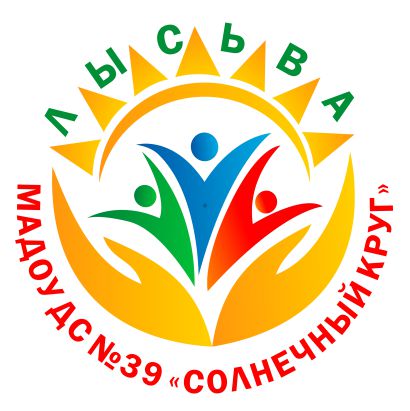                         ДЕТСКАЯ ГАЗЕТАИнформационно-педагогическое издание МАДОУ «Детский сад № 39»МО «ЛГО» 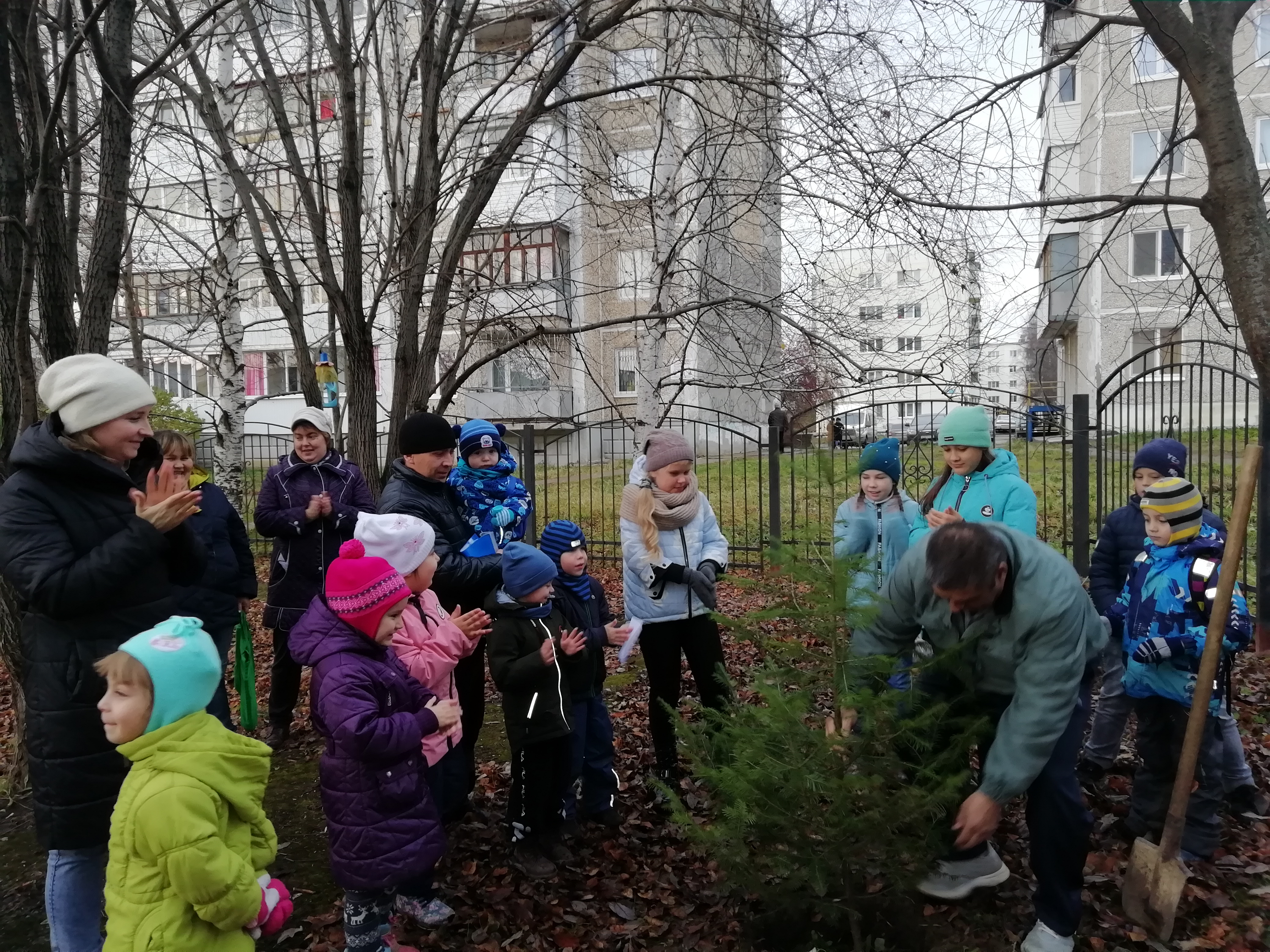 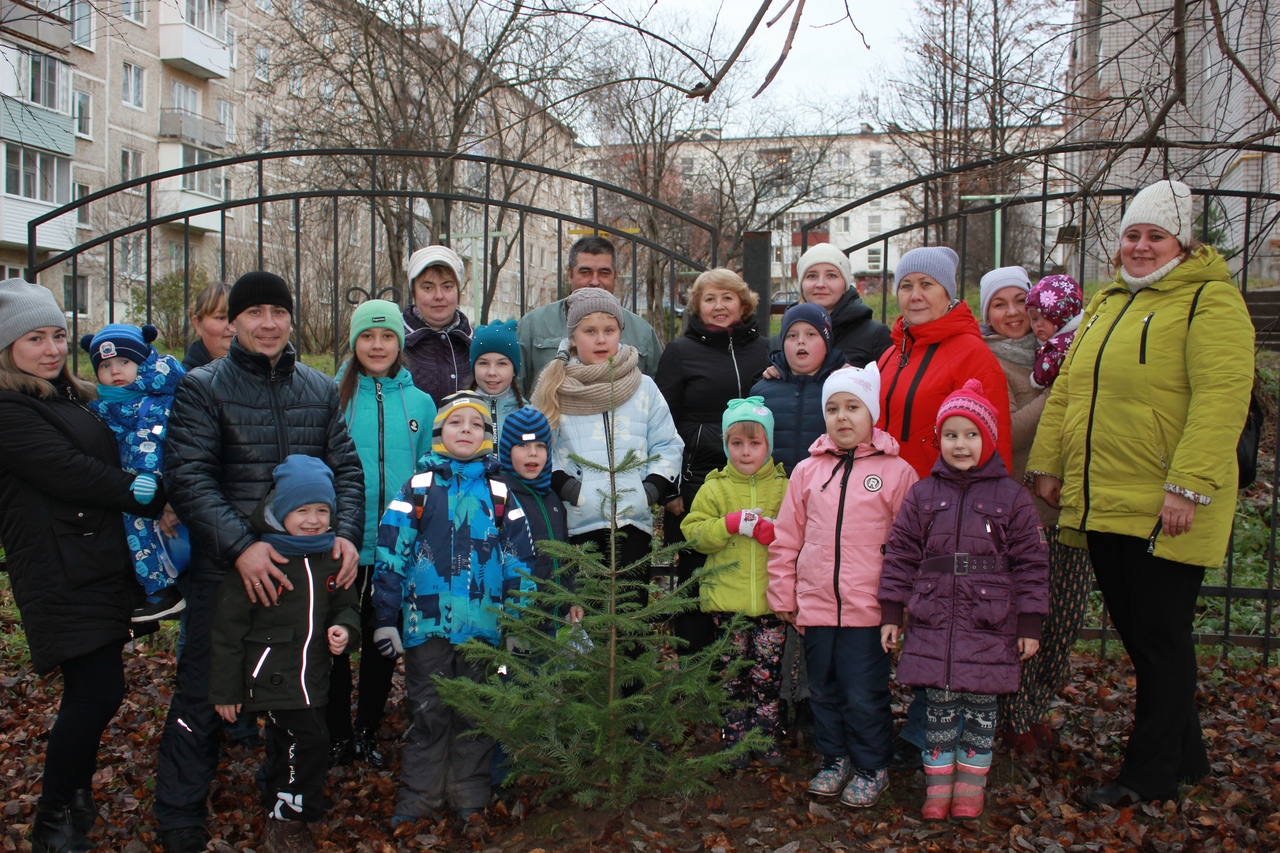 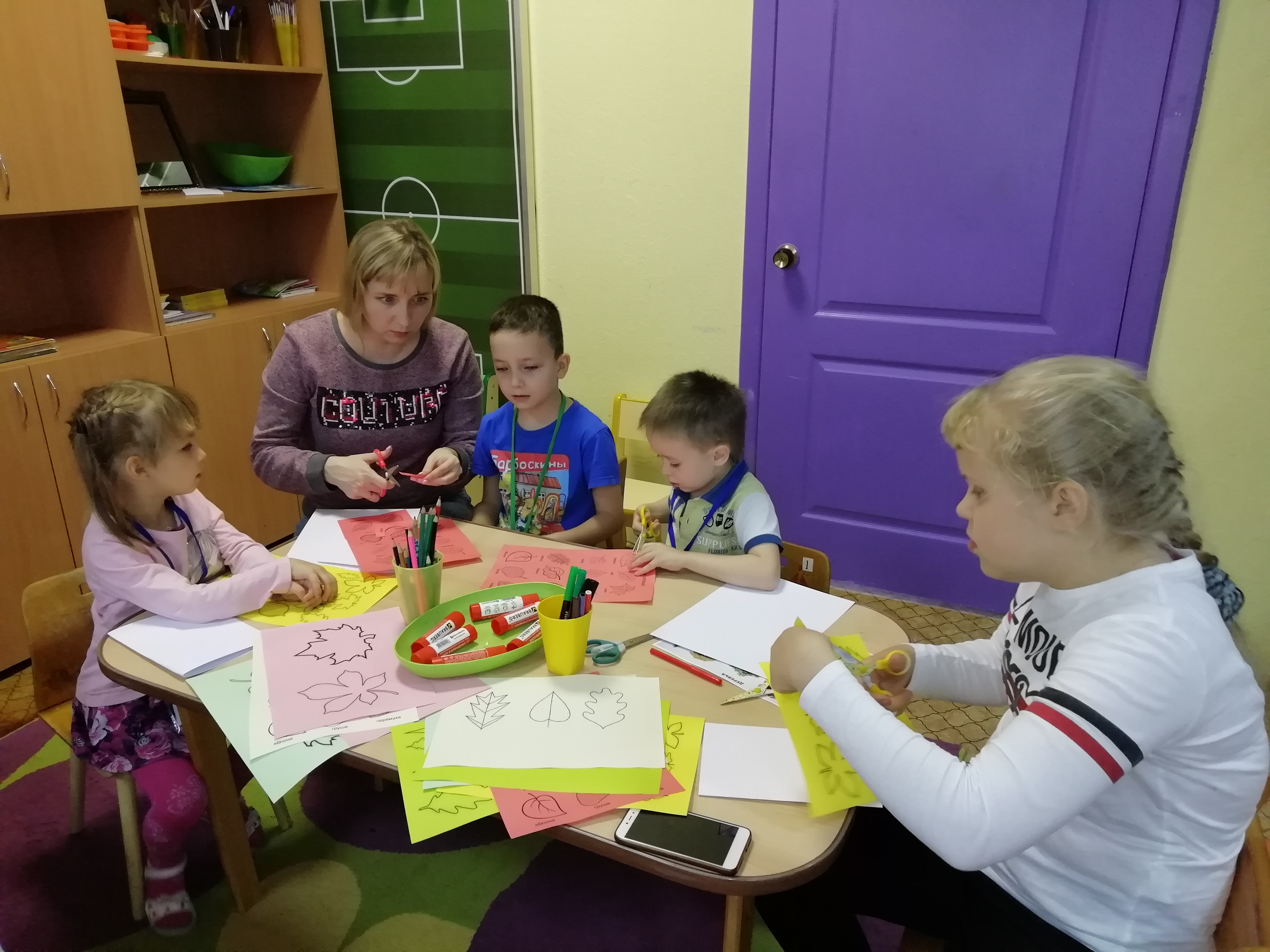 Солнечный круг Детская газета ---------------------  Ноябрь  2019 г. 2 стр.Это интересно	Синичкин деньПо традиции, дети и родители нашего клуба, накануне Дня Синиц, 12 ноября, делают кормушки для пернатых друзей.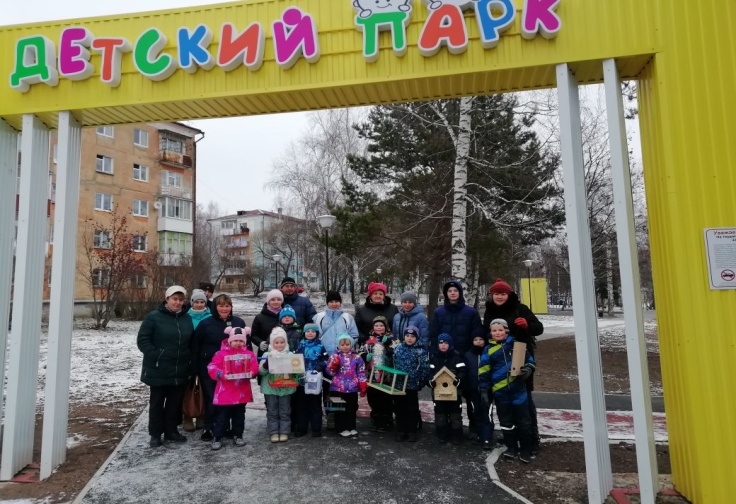 В этом году мы развешали их в Детском парке,  у Травянского пруда.Юнкоры газеты «Искра» - «Мурашата», приготовили для нас интеллектуальную разминку, загадки.«Клест! Дрозд! Иволга!» - ребята, не задумываясь, отвечали на загадки.Интересная легенда о синице, поющей в терновнике, понравилась всем. Легенда воодушевила нас на добрые дела!!! Синицы и другие птицы с радостью обживали новые «столовые». Спасибо всем участникам мероприятия. Берегите птиц, пойдете в Детский парк – захватите лакомство для пернатых друзей.АВТОРЫ